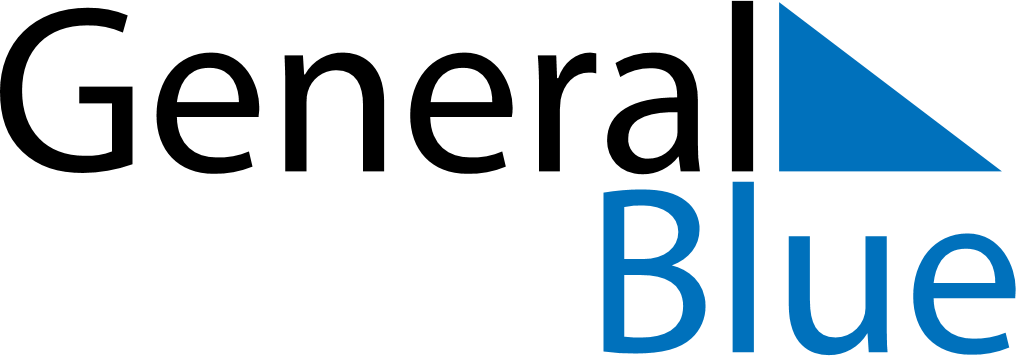 October 2027October 2027October 2027October 2027SpainSpainSpainSundayMondayTuesdayWednesdayThursdayFridayFridaySaturday112345678891011121314151516Fiesta Nacional de España1718192021222223242526272829293031